пальчиковые игры для родителей с детьми раннего возрастаДвижения организма и речевая моторика имеют единые механизмы, поэтому развитие тонкой моторики рук напрямую влияет на развитие речи. Именно поэтому пальчиковая гимнастика должна занять прочное место в занятиях с ребенком.Суть занятия состоит в том, чтобы научить ребенка с помощью пальцев изображать какие-то предметы или живых существ. При этом все движения пальцев должны объясняться малышу. Это поможет ребенку разобраться с такими понятиями, как «сверху, снизу, правый, левый» и так далее. После того, как ребенок научится сам выполнять упражнения, можно попытаться разыграть сценки или небольшие сказки, распределив роли между собой и ребенком (например, встреча ёжика и зайчика в лесу). Вот несколько примеров таких упражнений: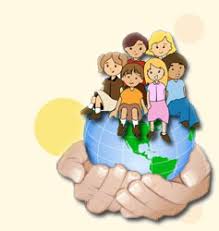 Примеры пальчиковых игр для родителей с детьми раннего возраста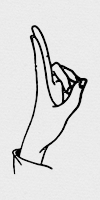 Зайчик:
Указательный и средний пальцы выпрямлены, остальные сжаты в кулак.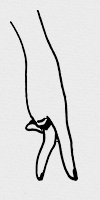 Человечек:
Бегаем указательным и средним пальцами по столу.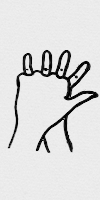 Ёжик:
Руки сцепить в замок, пальцы одной руки и большой палец другой руки выпрямить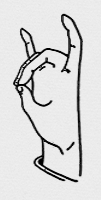 Кошка:
Соединить средний и безымянный пальцы с большим; указательный и мизинец поднять вверх.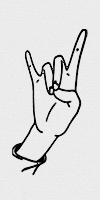 Коза:
Указательный и мизинец выпрямлены, большой палец - на согнутых безымянном и среднем.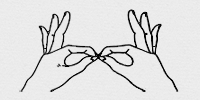 Очки:
Пальцы правой и левой руки сложить колечками, поднести их к глазам.